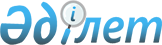 О внесении изменений в решение Зерендинского районного маслихата от 24 декабря 2021 года № 14-90 "О бюджете Зерендинского района на 2022-2024 годы"Решение Зерендинского районного маслихата Акмолинской области от 27 мая 2022 года № 20-130
      Зерендинский районный маслихат РЕШИЛ:
      1. Внести в решение Зерендинского районного маслихата "О бюджете Зерендинского района на 2022-2024 годы" от 24 декабря 2021 года № 14-90 (зарегистрировано в Реестре государственной регистрации нормативных правовых актов под № 26066) следующие изменения:
      пункт 1 изложить в новой редакции:
      "1. Утвердить бюджет Зерендинского района на 2022-2024 годы, согласно приложениям 1, 2 и 3 соответственно, в том числе на 2022 год в следующих объемах:
      1) доходы – 8 739 343,9 тысячи тенге, в том числе:
      налоговые поступления – 3 263 667,0 тысяч тенге;
      неналоговые поступления – 63 583,0 тысячи тенге;
      поступления от продажи основного капитала – 138 345,0 тысяч тенге;
      поступления трансфертов – 5 273 748,9 тысячи тенге;
      2) затраты – 9 050 184,8 тысячи тенге;
      3) чистое бюджетное кредитование – 36 203,0 тысячи тенге, в том числе:
      бюджетные кредиты – 110 268,0 тысяч тенге;
      погашение бюджетных кредитов – 74 065,0 тысяч тенге;
      4) сальдо по операциям с финансовыми активами – 0 тысяч тенге, в том числе:
      приобретение финансовых активов – 0 тысяч тенге;
      поступления от продажи финансовых активов государства – 0 тысяч тенге;
      5) дефицит (профицит) бюджета – - 347 043,9 тысяч тенге;
      6) финансирование дефицита (использование профицита) бюджета – 347 043,9 тысяч тенге.";
      приложение 1 к указанному решению изложить в новой редакции согласно приложению 1 к настоящему решению.
      2. Настоящее решение вводится в действие с 1 января 2022 года. Бюджет района на 2022 год
					© 2012. РГП на ПХВ «Институт законодательства и правовой информации Республики Казахстан» Министерства юстиции Республики Казахстан
				
      Секретарь районного маслихата

К.Аугалиев
Приложение 1 к решению
Зерендинского районного
маслихата от 27 мая
2022 года № 20-130Приложение 1 к решению
Зерендинского районного
маслихата от 24 декабря
2021 года № 14-90
Категория
Категория
Категория
Категория
Сумма тысяч тенге
Класс
Класс
Класс
Сумма тысяч тенге
Подкласс
Подкласс
Сумма тысяч тенге
Наименование
Сумма тысяч тенге
1
2
3
4
5
I. Доходы
8739343,9
1
Налоговые поступления
3263667,0
01
Подоходный налог 
2035,0
2
Индивидуальный подоходный налог
2035,0
03
Социальный налог
1778557,0
1
Социальный налог
1778557,0
04
Hалоги на собственность
1358039,0
1
Hалоги на имущество
1358039,0
05
Внутренние налоги на товары, работы и услуги
119513,0
2
Акцизы
48993,0
3
Поступления за использование природных и других ресурсов
59756,0
4
Сборы за ведение предпринимательской и профессиональной деятельности 
10764,0
08
Обязательные платежи, взимаемые за совершение юридически значимых действий и (или) выдачу документов уполномоченными на то государственными органами или должностными лицами
5523,0
1
Государственная пошлина
5523,0
2
Неналоговые поступления
63583,0
01
Доходы от государственной собственности
4729,0
5
Доходы от аренды имущества, находящегося в государственной собственности
4650,0
7
Вознаграждения по кредитам, выданным из государственного бюджета
79,0
06
Прочие неналоговые поступления
58854,0
1
Прочие неналоговые поступления
58854,0
3
Поступления от продажи основного капитала
138345,0
03
Продажа земли и нематериальных активов
138345,0
1
Продажа земли
134345,0
2
Продажа нематериальных активов
4000,0
4
Поступления трансфертов
5273748,9
02
Трансферты из вышестоящих органов государственного управления
5273748,9
2
Трансферты из областного бюджета
5273748,9
Функциональная группа
Функциональная группа
Функциональная группа
Функциональная группа
Сумма тысяч тенге
Администратор бюджетных программ
Администратор бюджетных программ
Администратор бюджетных программ
Сумма тысяч тенге
Программа
Программа
Сумма тысяч тенге
Наименование
Сумма тысяч тенге
1
2
3
4
5
II. Затраты
9050184,8
01
Государственные услуги общего характера
1898104,4
112
Аппарат маслихата района (города областного значения)
43151,0
001
Услуги по обеспечению деятельности маслихата района (города областного значения)
42526,0
003
Капитальные расходы государственного органа
625,0
122
Аппарат акима района (города областного значения)
391603,1
001
Услуги по обеспечению деятельности акима района (города областного значения)
255819,1
003
Капитальные расходы государственного органа
60404,0
113
Целевые текущие трансферты нижестоящим бюджетам
75380,0
492
Отдел жилищно-коммунального хозяйства, пассажирского транспорта, автомобильных дорог и жилищной инспекции района (города областного значения)
1336936,3
001
Услуги по реализации государственной политики на местном уровне в области жилищно-коммунального хозяйства, пассажирского транспорта, автомобильных дорог и жилищной инспекции 
41145,0
013
Капитальные расходы государственного органа
3000,0
113
Целевые текущие трансферты нижестоящим бюджетам
1292791,3
459
Отдел экономики и финансов района (города областного значения)
100061,0
001
Услуги по реализации государственной политики в области формирования и развития экономической политики, государственного планирования, исполнения бюджета и управления коммунальной собственностью района (города областного значения)
81401,0
003
Проведение оценки имущества в целях налогообложения
1568,0
010
Приватизация, управление коммунальным имуществом, постприватизационная деятельность и регулирование споров, связанных с этим
700,0
113
Целевые текущие трансферты нижестоящим бюджетам
16392,0
493
Отдел предпринимательства, промышленности и туризма района (города областного значения)
26353,0
001
Услуги по реализации государственной политики на местном уровне в области развития предпринимательства, промышленности и туризма
26353,0
02
Оборона
11847,0
122
Аппарат акима района (города областного значения)
11847,0
005
Мероприятия в рамках исполнения всеобщей воинской обязанности
6870,0
006
Предупреждение и ликвидация чрезвычайных ситуаций масштаба района (города областного значения)
3029,6
007
Мероприятия по профилактике и тушению степных пожаров районного (городского) масштаба, а также пожаров в населенных пунктах, в которых не созданы органы государственной противопожарной службы
1947,4
03
Общественный порядок, безопасность, правовая, судебная, уголовно-исполнительная деятельность
2715,2
492
Отдел жилищно-коммунального хозяйства, пассажирского транспорта, автомобильных дорог и жилищной инспекции района (города областного значения)
2715,2
021
Обеспечение безопасности дорожного движения в населенных пунктах
2715,2
06
Социальная помощь и социальное обеспечение
588941,7
451
Отдел занятости и социальных программ района (города областного значения)
588941,7
001
Услуги по реализации государственной политики на местном уровне в области обеспечения занятости и реализации социальных программ для населения
60612,3
002
Программа занятости
69880,5
004
Оказание социальной помощи на приобретение топлива специалистам здравоохранения, образования, социального обеспечения, культуры, спорта и ветеринарии в сельской местности в соответствии с законодательством Республики Казахстан
74504,0
005
Государственная адресная социальная помощь
72363,0
006
Оказание жилищной помощи
4200,0
007
Социальная помощь отдельным категориям нуждающихся граждан по решениям местных представительных органов
79833,3
010
Материальное обеспечение детей-инвалидов, воспитывающихся и обучающихся на дому
1182,0
011
Оплата услуг по зачислению, выплате и доставке пособий и других социальных выплат
453,0
014
Оказание социальной помощи нуждающимся гражданам на дому
118340,0
017
Обеспечение нуждающихся инвалидов обязательными гигиеническими средствами и предоставление услуг специалистами жестового языка, индивидуальными помощниками в соответствии с индивидуальной программой реабилитации инвалида
22542,3
023
Обеспечение деятельности центров занятости населения
69940,3
050
Обеспечение прав и улучшение качества жизни инвалидов в Республике Казахстан
12798,0
054
Размещение государственного социального заказа в неправительственных организациях
2293,0
07
Жилищно-коммунальное хозяйство
703874,5
492
Отдел жилищно-коммунального хозяйства, пассажирского транспорта, автомобильных дорог и жилищной инспекции района (города областного значения)
448091,5
012
Функционирование системы водоснабжения и водоотведения
154252,4
016
Обеспечение санитарии населенных пунктов
4500,0
026
Организация эксплуатации тепловых сетей, находящихся в коммунальной собственности районов (городов областного значения)
276894,1
031
Изготовление технических паспортов на объекты кондоминиумов
12445,0
467
Отдел строительства района (города областного значения)
255783,0
003
Проектирование и (или) строительство, реконструкция жилья коммунального жилищного фонда
205571,0
004
Проектирование, развитие и (или) обустройство инженерно-коммуникационной инфраструктуры
112,0
005
Развитие коммунального хозяйства
50000,0
058
Развитие системы водоснабжения и водоотведения в сельских населенных пунктах
100,0
08
Культура, спорт, туризм и информационное пространство
748579,8
455
Отдел культуры и развития языков района (города областного значения)
593298,8
001
Услуги по реализации государственной политики на местном уровне в области развития языков и культуры
17634,6
003
Поддержка культурно-досуговой работы
496355,9
006
Функционирование районных (городских) библиотек
66999,7
007
Развитие государственного языка и других языков народа Казахстана
12308,6
456
Отдел внутренней политики района (города областного значения)
69650,0
001
Услуги по реализации государственной политики на местном уровне в области информации, укрепления государственности и формирования социального оптимизма граждан
37819,2
002
Услуги по проведению государственной информационной политики 
19014,8
003
Реализация мероприятий в сфере молодежной политики
12816,0
465
Отдел физической культуры и спорта района (города областного значения)
53213,7
001
Услуги по реализации государственной политики на местном уровне в сфере физической культуры и спорта
32662,9
004
Капитальные расходы государственного органа 
2100,0
006
Проведение спортивных соревнований на районном (города областного значения) уровне
7240,0
007
Подготовка и участие членов сборных команд района (города областного значения) по различным видам спорта на областных спортивных соревнованиях
11210,8
467
Отдел строительства района (города областного значения)
32417,3
011
Развитие объектов культуры
32417,3
10
Сельское, водное, лесное, рыбное хозяйство, особо охраняемые природные территории, охрана окружающей среды и животного мира, земельные отношения
126238,2
459
Отдел экономики и финансов района (города областного значения)
54852,2
099
Реализация мер по оказанию социальной поддержки специалистов
54852,2
462
Отдел сельского хозяйства района (города областного значения)
29371,0
001
Услуги по реализации государственной политики на местном уровне в сфере сельского хозяйства 
29371,0
463
Отдел земельных отношений района (города областного значения)
39807,0
001
Услуги по реализации государственной политики в области регулирования земельных отношений на территории района (города областного значения)
26685,0
006
Землеустройство, проводимое при установлении границ районов, городов областного значения, районного значения, сельских округов, поселков, сел
12672,0
007
Капитальные расходы государственного органа
450,0
467
Отдел строительства района (города областного значения)
2208,0
010
Развитие объектов сельского хозяйства
2208,0
11
Промышленность, архитектурная, градостроительная и строительная деятельность
60167,0
467
Отдел строительства района (города областного значения)
22544,0
001
Услуги по реализации государственной политики на местном уровне в области строительства
22544,0
468
Отдел архитектуры и градостроительства района (города областного значения)
37623,0
001
Услуги по реализации государственной политики в области архитектуры и градостроительства на местном уровне
18033,0
003
Разработка схем градостроительного развития территории района и генеральных планов населенных пунктов
19590,0
12
Транспорт и коммуникации
31798,0
492
Отдел жилищно-коммунального хозяйства, пассажирского транспорта, автомобильных дорог и жилищной инспекции района (города областного значения)
31798,0
037
Субсидирование пассажирских перевозок по социально значимым городским (сельским), пригородным и внутрирайонным сообщениям
17439,0
045
Капитальный и средний ремонт автомобильных дорог районного значения и улиц населенных пунктов
14359,0
13
Прочие
114105,1
459
Отдел экономики и финансов района (города областного значения)
58455,0
012
Резерв местного исполнительного органа района (города областного значения) 
58455,0
467
Отдел строительства района (города областного значения)
55150,1
079
Развитие социальной и инженерной инфраструктуры в сельских населенных пунктах в рамках проекта "Ауыл-Ел бесігі"
55150,1
493
Отдел предпринимательства, промышленности и туризма района (города областного значения)
500,0
006
Поддержка предпринимательской деятельности
500,0
14
Обслуживание долга
36971,0
459
Отдел экономики и финансов района (города областного значения)
36971,0
021
Обслуживание долга местных исполнительных органов по выплате вознаграждений и иных платежей по займам из областного бюджета
36971,0
15
Трансферты
4726842,9
459
Отдел экономики и финансов района (города областного значения)
4726842,9
006
Возврат неиспользованных (недоиспользованных) целевых трансфертов
1137,2
024
Целевые текущие трансферты из нижестоящего бюджета на компенсацию потерь вышестоящего бюджета в связи с изменением законодательства
4245261,0
038
Субвенции
440680,0
054
Возврат сумм неиспользованных (недоиспользованных) целевых трансфертов, выделенных из республиканского бюджета за счет целевого трансферта из Национального фонда Республики Казахстан
39764,7
III. Чистое бюджетное кредитование
36203,0
Бюджетные кредиты 
110268,0
10
Сельское, водное, лесное, рыбное хозяйство, особо охраняемые природные территории, охрана окружающей среды и животного мира, земельные отношения
110268,0
459
Отдел экономики и финансов района (города областного значения)
110268,0
018
Бюджетные кредиты для реализации мер социальной поддержки специалистов
110268,0
5
Погашение бюджетных кредитов
74065,0
01
Погашение бюджетных кредитов
74065,0
1
Погашение бюджетных кредитов, выданных из государственного бюджета
74065,0
IV. Сальдо по операциям с финансовыми активами 
0,0
Приобретение финансовых активов
0,0
6
Поступления от продажи финансовых активов государства
0,0
V. Дефицит (профицит) бюджета 
-347043,9
VI. Финансирование дефицита (использование профицита) бюджета
347043,9
7
Поступления займов
110268,0
01
Внутренние государственные займы
110268,0
2
Договоры займа
110268,0
16
Погашение займов
74065,0
1
Погашение займов
74065,0
459
Отдел экономики и финансов района (города областного значения)
74065,0
005
Погашение долга местного исполнительного органа перед вышестоящим бюджетом
74065,0
08
Используемые остатки бюджетных средств
310840,9
01
Остатки бюджетных средств
310840,9
1
Свободные остатки бюджетных средств
310840,9